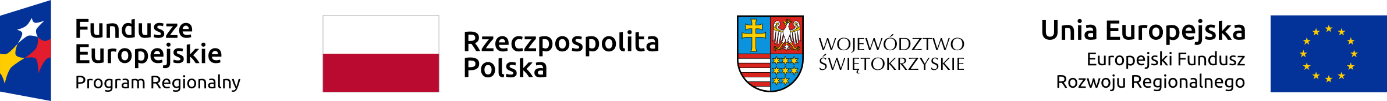 Podpisanie umowy w ramach Działania 3.2 ,,Efektywność energetyczna 
i odnawialne źródła energii w przedsiębiorstwach” w ramach Regionalnego Programu Operacyjnego Województwa Świętokrzyskiego na lata 2014-2020Dnia 30 marca 2023 roku Zarząd Województwa Świętokrzyskiego pełniący funkcję Instytucji Zarządzającej RPOWŚ na lata 2014-2020 podpisał umowę z przedsiębiorstwem MARCIN NIECHCIAŁ KOZŁÓW PARK o dofinansowanie projektu nr RPSW.03.02.00-26-0008/22 pn.: „Termomodernizacja budynków kompleksu wypoczynkowego Kozłów Park” złożonego do Działania 3.2 RPOWŚ na lata 2014-2020 w ramach JEDNOETAPOWEGO KONKURSU ZAMKNIĘTEGO nr RPSW.03.02.00-IZ.00-26-352/22Koszt całkowity projektu: 576 353,49 złWartość dofinansowania: 304 577,05 zł